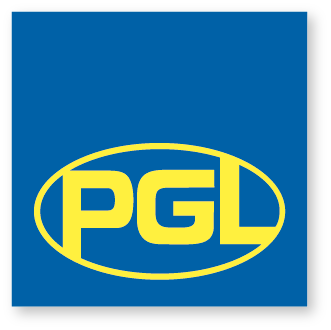 Pregnancy and Activity Participation  PGL does not hold and cannot carry out risk assessments for the participation of pregnant women in activities.We are not trained medical experts and therefore are not in a position to advise a pregnant woman about the risks and/or suitability of a particular activity for her stage and condition of pregnancy.PGL advises that any guest wishing to participate in activities whilst pregnant should seek advice from their doctor or midwife. To assist medical experts with the decision-making process, centre staff can provide copies of risk assessments and describe what the activities involve, including what range of movements are involved and what forces are can be ‘exerted’ upon guests during participation.We will in no way actively encourage a pregnant guest to participate in activities and we will, at all times be mindful of the health and wellbeing of both the mother and the unborn child.